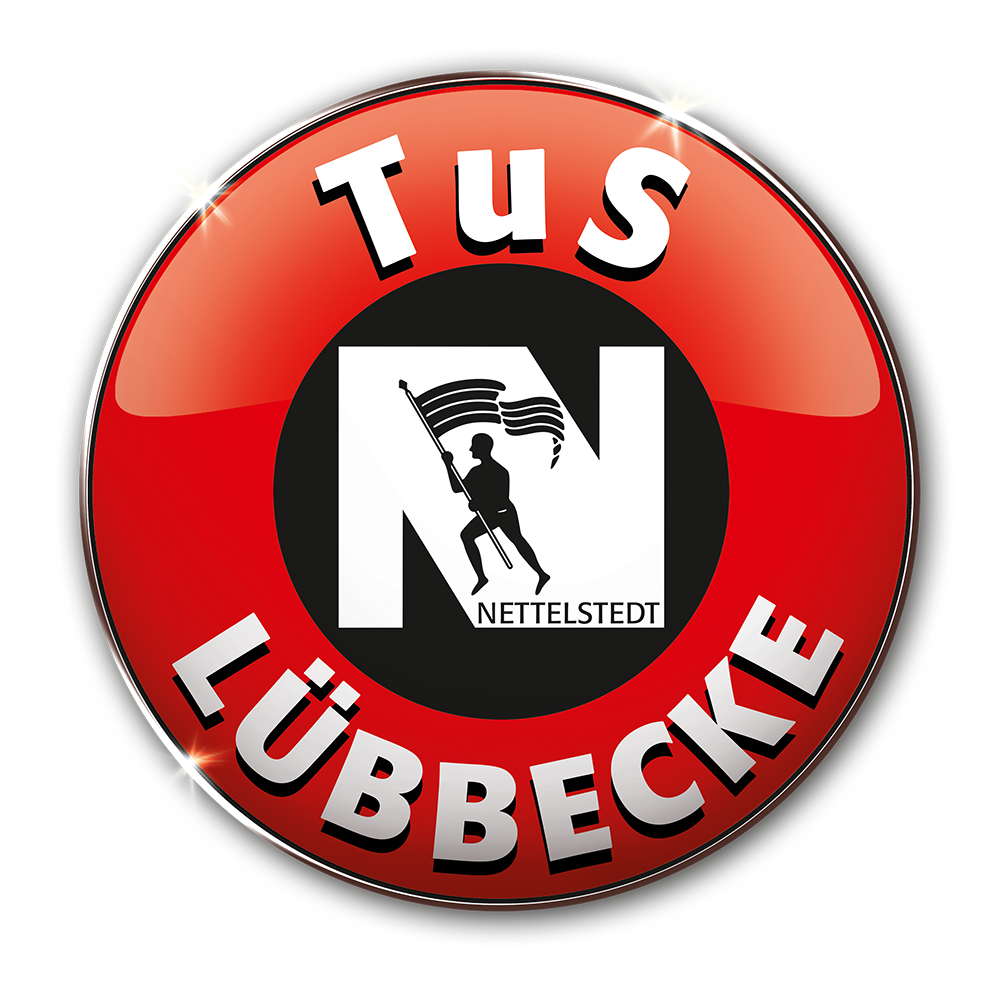 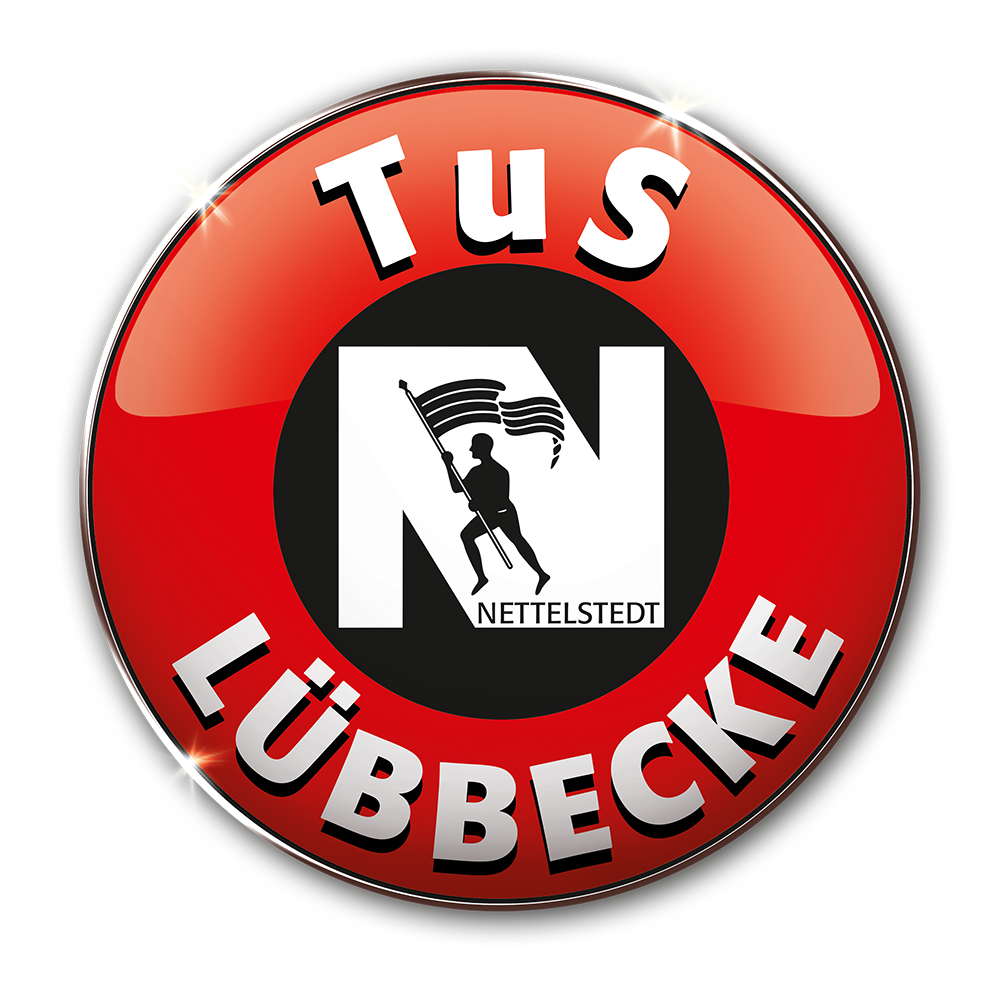 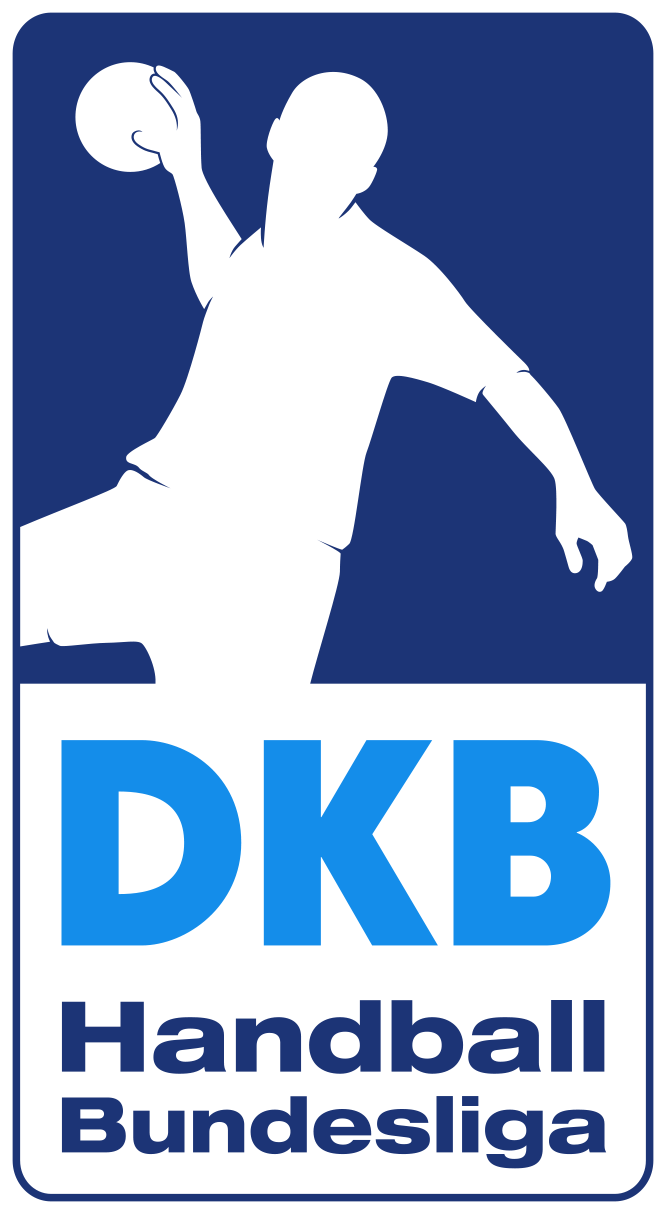 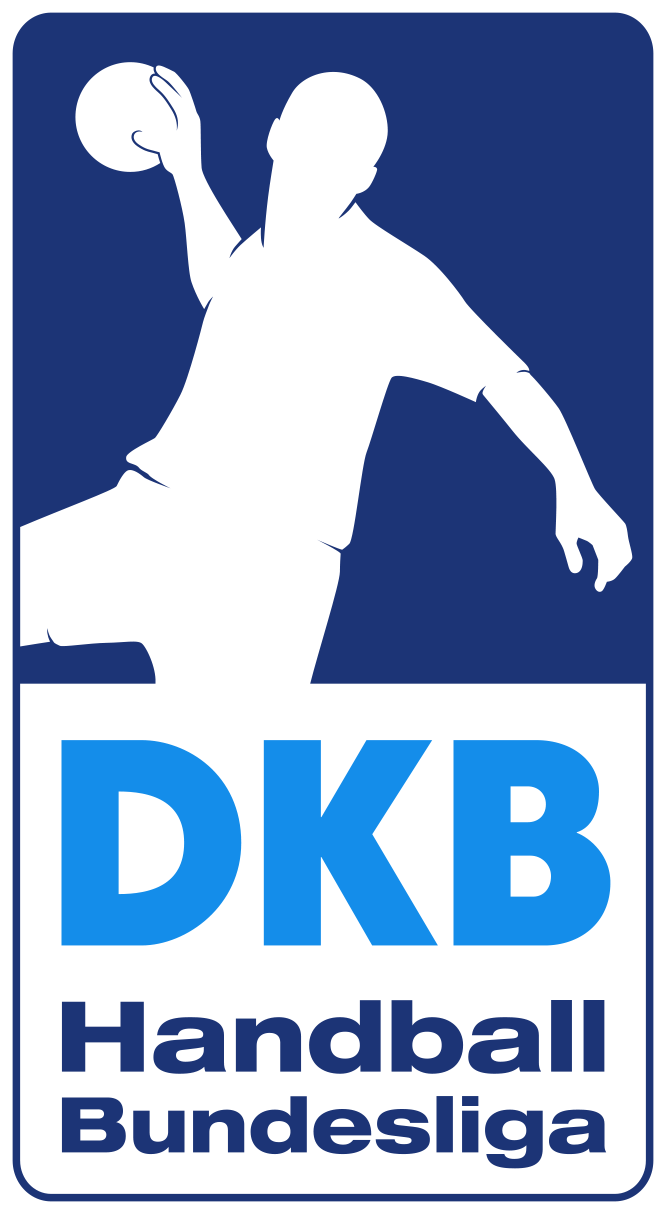 D A U E R K A R T E N – B E S T E L L U N GS A I S O N  2 0 1 7  /  2 0 1 8Hiermit bestelle ich bei der TuS N-Lübbecke GmbH folgende Dauerkarte:* für die Bestellung ermäßigter Karten zwingend anzugeben**wir informieren Sie über Spielverlegungen, Heimspiele im DHB-Pokal und Ihr Vorkaufsrecht etc.Sitzplatz	 Einzelkartenbooklet (je 5,00 € Aufpreis)Stehplatz	 Einzelkartenbooklet (je 5,00 € Aufpreis)*** Ermäßigungen gelten für alle Schüler, Studenten (bis 30 Jahre), Wehr- oder Zivildienstleistende und  Schwerbehinderte (ab 50%) nur                      in Verbindung mit einem gültigen Lichtbildausweis. Ermäßigungen gelten nicht in den Mittelblöcken und im Innenraum.	Bezahlung / Versand:_____________________________________	_____________________________________Ort, Datum					         UnterschriftSie können Ihre Bestellung per Post schicken, an TuS N-Lübbecke GmbH, Gerichtsstr. 1A, 32312 Lübbecke, faxen an 05 741 / 60 20 851, mailen an gst@tus-n-luebbecke.de oder persönlich in unserer Geschäftsstelle abgeben. Bitte haben Sie Verständnis, dass wir den Eingang Ihrer Bestellung nicht bestätigen können.1 Die Abo-Dauerkarte verlängert sich automatisch um ein weiteres Jahr, wenn der Karteninhaber nicht schriftlich bis zum 31.5. d. J. die Abo-Dauerkarte für die neue Saison bei der TuS N-Lübbecke GmbH kündigt. Bitte beachten Sie, dass eine Kündigung der Abo-Dauerkarte frühestens zum 31.5.2020 möglich ist. Bei Karten, die eine Ermäßigung beinhalten, ist zwingend ein Ausweis beizufügen. Entfällt die Ermäßigungsstufe (z. B. durch das Alter) verlängert sich die Karte automatisch mit der jeweils höheren Preiskategorie.Name, VornameStraße & Haus-Nr.PLZ & OrtGeburtsdatum*Telefon (tagsüber)E-Mail**Block:Reihe:Sitz:Kategorie    Erwachsener          Ermäßigt***            Jugendliche (15 – 17 Jahre)          Kinder (7 – 14 Jahre)Kategorie    Erwachsener          Ermäßigt***            Jugendliche (15 – 17 Jahre)          Kinder (7 – 14 Jahre)Kategorie    Erwachsener          Ermäßigt***            Jugendliche (15 – 17 Jahre)          Kinder (7 – 14 Jahre)Kategorie    Erwachsener          Ermäßigt***            Jugendliche (15 – 17 Jahre)          Kinder (7 – 14 Jahre)Kategorie    Erwachsener          Ermäßigt***            Jugendliche (15 – 17 Jahre)          Kinder (7 – 14 Jahre)Barzahlung oder Zahlung via EC-Karte und Abholung in der Geschäftsstelle, Gerichtsstr. 1a in 32312 LübbeckeZahlung via Rechnung und Zusendung an die oben genannte Anschrift (gegen eine Gebühr von min. 3,50 € für Porto und Versand)